111年度農遊元素特色化及優化-生態與綠遊環境產業加值發展計畫生態農遊進階培訓課程報名表 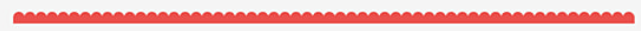 身分別：□協會會員  □非協會會員※表格欄位如不足，可比照以上格式自行影印或膳打後填寫。【說明】※請將報名表於111年6月8日(三)前傳真至02-27580785祕書處收，或E-MAIL：service2@eco-farm.org.tw，並請傳送後致電協會確認。  若有任何問題或需索取報名表電子檔，歡迎致電協會02-55690858或E-MAIL祕書處索取。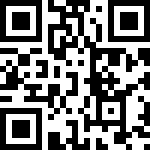 ※請盡量使用線上報名方便快速，報名網址https://reurl.cc/e3Dv57  或手機掃描右列報名網址QRcode線上填寫報名資料完成報名。單位/農場名稱報名梯次□第一梯：北部場(6月14~16日，宜蘭福山植物園)□第二梯：中部場(6月28~30日，南投蓮華池研究中心)□第一梯：北部場(6月14~16日，宜蘭福山植物園)□第二梯：中部場(6月28~30日，南投蓮華池研究中心)□第一梯：北部場(6月14~16日，宜蘭福山植物園)□第二梯：中部場(6月28~30日，南投蓮華池研究中心)□第一梯：北部場(6月14~16日，宜蘭福山植物園)□第二梯：中部場(6月28~30日，南投蓮華池研究中心)姓名及職稱(1)性別□女   □男□女   □男E-mail手機號碼LINE IDLINE ID姓名及職稱(2)性別□女   □男□女   □男E-mail手機號碼LINE IDLINE ID是否住宿□是   □否□是   □否□是   □否交通方式□搭乘交通接駁車  □自行前往用餐葷素□葷   □素